Your Mother Should KnowLennon-McCartney 1967 (The Beatles)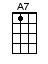 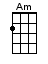 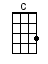 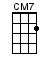 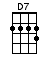 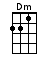 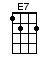 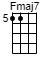 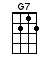 INTRO:  / 1 2 3 4 / [Am] / [Am] /[Am] Let's all get up and [FM7] dance to a songThat was a [A7] hit before your [Dm] mother was born[G7] Though she was born a [C] long long [CM7] time a-[A7]goYour mother should [D7] know (your[G7]             Your mother should [C] know (kno-ow)         mother should) [E7] Sing it again[Am] Let's all get up and [FM7] dance to a songThat was a [A7] hit before your [Dm] mother was born[G7] Though she was born a [C] long long [CM7] time a-[A7]goYour mother should [D7] know (your[G7]            Your mother should [C] know (kno-ow)        mother should)  [E7]      [Am]A|---0-2---|-0-2-|E|-4-------|-----|C|---------|-----|G|-1-2-4-1-|-2-4-| | 1 2 3 4 | 1 2 | [FM7]     [FM7]     [Dm]      [G7]      [C]       [E7]A|-3-2-0---|-3-2-0---|-0-0-0---|-0-0-0---|---------|-2-------| E|---------|---------|---0-1---|---0-1---|-3-------|-0-0-0-0-|C|-0-------|-0-------|-2-------|-2-------|-0-0-0-0-|---------|G|-------2-|-----2---|---------|---------|---------|---------| | 1 2 3 4 | 1 2 3 4 | 1 2 3 4 | 1 2 3 4 | 1 2 3 4 | 1 2 3 4 | [Am] Lift up your hearts and [FM7] sing me a songThat was a [A7] hit before your [Dm] mother was born[G7] Though she was born a [C] long long [CM7] time a-[A7]goYour mother should [D7] know (your[G7]            Your mother should [C] know (kno-o-[A7]ow)        mother should) Your mother should [D7] know (your[G7]            Your mother should [C] know (kno-ow)        mother should)  [E7]      [Am]A|---0-2---|-0-2-|E|-4-------|-----|C|---------|-----|G|-1-2-4-1-|-2-4-| | 1 2 3 4 | 1 2 | [FM7]     [FM7]     [Dm]      [G7]      [C]       [E7]SING IT AGAINA|-3-2-0---|-3-2-0---|-0-0-0---|-0-0-0---|---------|---------| E|---------|---------|---0-1---|---0-1---|-3-------|---------|C|-0-------|-0-------|-2-------|-2-------|-0-0-0-0-|---------|G|-------2-|-----2---|---------|---------|---------|-1-1-1-1-| | 1 2 3 4 | 1 2 3 4 | 1 2 3 4 | 1 2 3 4 | 1 2 3 4 | 1 2 3 4 | [Am] Daa-da da-daa da-[FM7]daa daa da-daa-da-da-da[A7] Daa da-daa daa [Dm] daa-da-da daa[G7] Though she was born a [C] long long [CM7] time a-[A7]goYour mother should [D7] know (your[G7]             Your mother should [C] know (ye-ah [A7] know)         mother should) Your mother should [D7] know (your[G7]             Your mother should [C] know (ye-ah [A7] know)         mother should) Your mother should [D7] know (your[G7]             Your mother should [C] know (ye-ah)         mother should)www.bytownukulele.ca